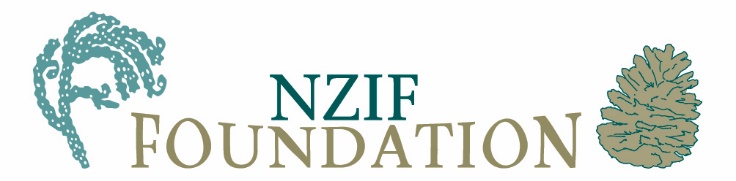 CHAVASSE TRAVEL AWARDAPPLICATION FORMCompleted application forms and supporting statements must be received by:NZIF Foundationc/- NZ Institute of ForestryPO Box 10513The TerraceWellingtonEmail: foundation@nzif.org.nz Submission Deadline:  No later than 5pm on 27th June 2024APPLICANT:Name:Position:Employer:Contact details:Postal: Email: Phone: APPLICATION
Brief explanation:Amount sought: REFEREES:Two referees are needed who can attest to the applicant’s achievements and characteristics.  In the case of an application to assist travel to/within NZ by an overseas person, the referees need to attest to the intended recipient’s achievements and accomplishmentsReferee 1:Name:Contact detailsEmail: Phone: Referee 2:Name:Contact detailsEmail: Phone: REASON FOR APPLICATION:Attach a statement setting out why you are applying for this award and what you are seeking.  This should include details of:Your forestry experience;Your reason for travel, location, dates and costs (including other financial contribution);Proposed use for the money and benefit to NZ forestry;How you plan to share the knowledge gained by the travel;Your aspirations and key interests in forestry;A brief statement as to why you should be awarded the award.If your application is to assist an overseas visitor to travel to New Zealand then provide similar information about the visitor and what is proposed.SUPPORTING INFORMATION:Attach details of other information supporting your application.CURRICULUM VITAEAttach a copy of your CV (or that of the person on whose behalf you are seeking the award).